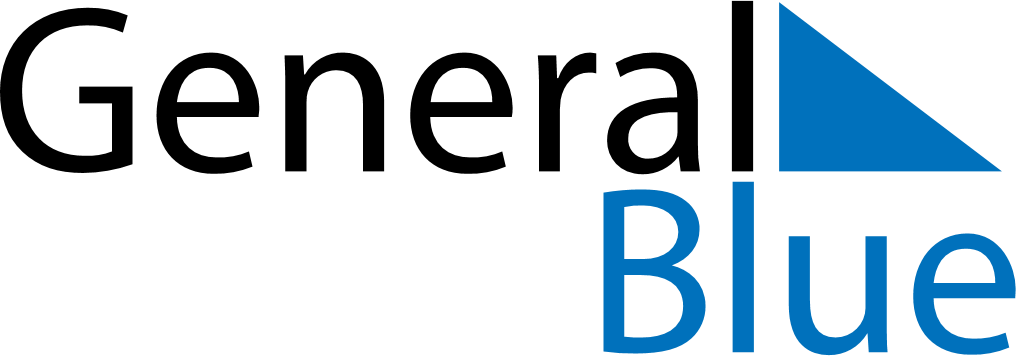 April 2024April 2024April 2024April 2024April 2024April 2024Skjervoy, Troms og Finnmark, NorwaySkjervoy, Troms og Finnmark, NorwaySkjervoy, Troms og Finnmark, NorwaySkjervoy, Troms og Finnmark, NorwaySkjervoy, Troms og Finnmark, NorwaySkjervoy, Troms og Finnmark, NorwaySunday Monday Tuesday Wednesday Thursday Friday Saturday 1 2 3 4 5 6 Sunrise: 5:38 AM Sunset: 7:41 PM Daylight: 14 hours and 3 minutes. Sunrise: 5:33 AM Sunset: 7:45 PM Daylight: 14 hours and 12 minutes. Sunrise: 5:28 AM Sunset: 7:50 PM Daylight: 14 hours and 21 minutes. Sunrise: 5:23 AM Sunset: 7:54 PM Daylight: 14 hours and 30 minutes. Sunrise: 5:19 AM Sunset: 7:58 PM Daylight: 14 hours and 39 minutes. Sunrise: 5:14 AM Sunset: 8:02 PM Daylight: 14 hours and 48 minutes. 7 8 9 10 11 12 13 Sunrise: 5:09 AM Sunset: 8:06 PM Daylight: 14 hours and 57 minutes. Sunrise: 5:04 AM Sunset: 8:11 PM Daylight: 15 hours and 6 minutes. Sunrise: 4:59 AM Sunset: 8:15 PM Daylight: 15 hours and 15 minutes. Sunrise: 4:54 AM Sunset: 8:19 PM Daylight: 15 hours and 24 minutes. Sunrise: 4:50 AM Sunset: 8:24 PM Daylight: 15 hours and 34 minutes. Sunrise: 4:45 AM Sunset: 8:28 PM Daylight: 15 hours and 43 minutes. Sunrise: 4:40 AM Sunset: 8:33 PM Daylight: 15 hours and 52 minutes. 14 15 16 17 18 19 20 Sunrise: 4:35 AM Sunset: 8:37 PM Daylight: 16 hours and 2 minutes. Sunrise: 4:30 AM Sunset: 8:41 PM Daylight: 16 hours and 11 minutes. Sunrise: 4:25 AM Sunset: 8:46 PM Daylight: 16 hours and 21 minutes. Sunrise: 4:20 AM Sunset: 8:51 PM Daylight: 16 hours and 30 minutes. Sunrise: 4:15 AM Sunset: 8:55 PM Daylight: 16 hours and 40 minutes. Sunrise: 4:10 AM Sunset: 9:00 PM Daylight: 16 hours and 50 minutes. Sunrise: 4:04 AM Sunset: 9:05 PM Daylight: 17 hours and 0 minutes. 21 22 23 24 25 26 27 Sunrise: 3:59 AM Sunset: 9:09 PM Daylight: 17 hours and 10 minutes. Sunrise: 3:54 AM Sunset: 9:14 PM Daylight: 17 hours and 20 minutes. Sunrise: 3:49 AM Sunset: 9:19 PM Daylight: 17 hours and 30 minutes. Sunrise: 3:43 AM Sunset: 9:24 PM Daylight: 17 hours and 40 minutes. Sunrise: 3:38 AM Sunset: 9:29 PM Daylight: 17 hours and 51 minutes. Sunrise: 3:33 AM Sunset: 9:34 PM Daylight: 18 hours and 1 minute. Sunrise: 3:27 AM Sunset: 9:40 PM Daylight: 18 hours and 12 minutes. 28 29 30 Sunrise: 3:21 AM Sunset: 9:45 PM Daylight: 18 hours and 23 minutes. Sunrise: 3:16 AM Sunset: 9:50 PM Daylight: 18 hours and 34 minutes. Sunrise: 3:10 AM Sunset: 9:56 PM Daylight: 18 hours and 45 minutes. 